                      WCPSS 5th Grade Science Curriculum Map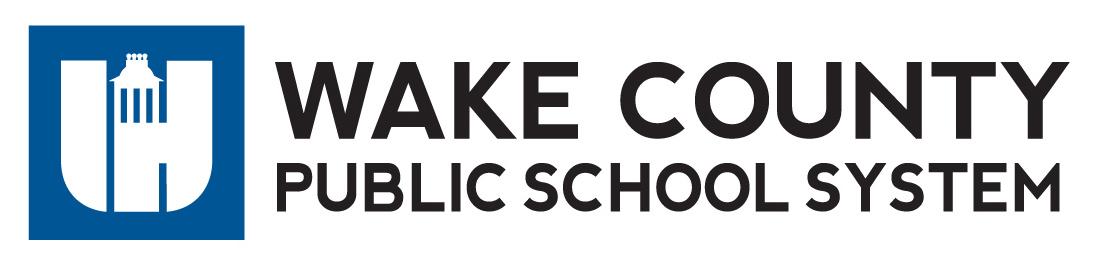 WCPSS Science units are designed using the Understanding by Design framework. Stage 1 identifies and unpacks what students should know and be able to do according to the North Carolina Essential Standards for Science. Stage 2 provides assessment examples to show if students have mastered standards. Stage 3 is a collection of standards aligned learning experiences and resources to be used for instructional purposes.NC Essential Standards for Science: Assessed standards stating what students should know, understand, and be able to do by the end of the unit.Integrated Standards: NC Essential Standards that are integrated into another unit Sample Timeframe: Due to units overlapping the end of nine weeks, teachers may adjust reporting quarter as needed or report on taught standards of a unit for two consecutive quarters. StrandStructures & Functions of Living OrganismsEvolution & GeneticsEcosystemsMatter: Properties & ChangeForce & MotionEnergy Conservation & TransferEarth Systems, Structures, & ProcessesUbD Unit TitleStructures & Functions of Living OrganismsCharacteristics of Living OrganismsInterdependence of Plants & Animals in EcosystemsTBDRelationships of Force & MotionTBDTBDSampleTimeframe5 weeks5-5.5 weeks5 -5.5 weeks5-5.5 weeks5-5.5 weeks5-5.5 weeks5-5.5 weeksSuggested Report Qtr.1st Quarter1st Quarter2nd Quarter 2nd Quarter 3rd Quarter   3rd  Quarter4th QuarterNC Essential Standards and Clarifying Objectives(*integrated standard)5.L.15.L.1.15.L.1.25.L.35.L.3.15.L.3.25.L.25.L 2.15.L 2.25.L.2.35.P.25.P.2.25.P.2.35.P.15.P.1.15.P.1.25.P.1.35.P.1.45.P.35.P.3.15.P.3.2*5.P.2.15.E.15.E.1.15.E.1.25.E.1.3